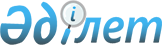 Об организации общественных работ на 2013 годПостановление акимата Карасуского района Костанайской области от 7 февраля 2013 года № 19. Зарегистрировано Департаментом юстиции Костанайской области 4 марта 2013 года № 4055

      В соответствии со статьями 7, 20 Закона Республики Казахстан от 23 января 2001 года "О занятости населения", статьей 31 Закона Республики Казахстан от 23 января 2001 года "О местном государственном управлении и самоуправлении в Республике Казахстан", постановлением Правительства Республики Казахстан от 19 июня 2001 года № 836 "О мерах по реализации Закона Республики Казахстан от 23 января 2001 года "О занятости населения", акимат Карасуского района ПОСТАНОВЛЯЕТ:



      1. Утвердить прилагаемый перечень организаций, виды, объемы и конкретные условия общественных работ, размеры оплаты труда безработных, участвующих в общественных работах на 2013 год.



      2. Оплату труда безработных, участвующих в общественных работах, производить из средств местного бюджета за фактически выполненные работы в размере 1,5 минимального размера месячной заработной платы.



      3. Определить, что расходы на уплату социального налога и социальных отчислений в Государственный фонд социального страхования в размере, установленном действующим законодательством Республики Казахстан, компенсационные выплаты за неиспользованные дни оплачиваемого ежегодного трудового отпуска, уплату комиссионных вознаграждений за услуги банков второго уровня по зачислению и выплате заработной платы, причитающейся участникам общественных работ, возмещать за счет средств местного бюджета.



      4. Организацию общественных работ производить на условиях, указанных в договоре на выполнение общественных работ, заключенном в соответствии с действующим законодательством, между государственным учреждением "Отдел занятости и социальных программ Карасуского района" и организациями, определенными в перечне.



      5. Контроль за исполнением настоящего постановления оставляю за собой.



      6. Настоящее постановление вводится в действие по истечении десяти календарных дней после дня его первого официального опубликования.      Исполняющий обязанности

      акима Карасуского района                   Е. Балжакаев 

 

Приложение           

к постановлению акимата    

от 7 февраля 2013 года № 19   Перечень организаций, виды, объемы и конкретные условия общественных работ, размеры оплаты труда безработных, участвующих в общественных работах на 2013 год.
					© 2012. РГП на ПХВ «Институт законодательства и правовой информации Республики Казахстан» Министерства юстиции Республики Казахстан
				№Наименование

организацииВиды работОбъемы

работРазмер

оплаты

трудаКонкретные

условия1Государст-

венное

учреждение

"Аппарат

акима

Белорусского

сельского

округа"Помощь в

уборке и

благоуст-

ройстве

территории,

побелке и

покраске

админист-

ративных

зданий,

которая не

требует

предвари-

тельной

профессио-

нальной

подготовки

работника.культиви-

рование

деревьев,

100

деревьев,

2 клумбы,

100

столбов,

1045

квадратных

метров1,5

минималь-

ного

размера

месячной

заработной

платыПродолжительность

рабочего времени

одного участника

общественных

работ – не более

40 часов в

неделю, учитывая

ограничения,

предусмотренные

трудовым

законодательством

Республики

Казахстан, с

двумя выходными

днями, обеденным

перерывом не

менее одного

часа.2Государст-

венное

учреждение

"Аппарат

акима

Восточного

сельского

округа"Помощь в

уборке и

благоуст-

ройстве

территории,

побелке и

покраске

админист-

ративных

зданий,

которая не

требует

предвари-

тельной

профессио-

нальной

подготовки

работника.105560

квадратных

метров,

120 тонн

мусора,

1500

деревьев,

10 тонн

чернозема,

10 клумб,

2 двери,

3 окна1,5

минималь-

ного

размера

месячной

заработной

платыПродолжительность

рабочего времени

одного участника

общественных

работ – не более

40 часов в

неделю, учитывая

ограничения,

предусмотренные

трудовым

законодательством

Республики

Казахстан, с

двумя выходными

днями, обеденным

перерывом не

менее одного

часа.3Государст-

венное

учреждение

"Аппарат

акима села

Жалгыскан"Помощь в

уборке и

благоуст-

ройстве

территории,

побелке и

покраске

админист-

ративных

зданий,

которая не

требует

предвари-

тельной

професси-

ональной

подготовки

работника.50

деревьев,

250

кустарников,

10 клумб,

80 заборов,

4 арки, 1

ворота, 15

дверей, 12

окон,

354500

квадратных

метра,

18 тонн

мусора1,5

минималь-

ного

размера

месячной

заработной

платыПродолжительность

рабочего времени

одного участника

общественных

работ – не более

40 часов в

неделю, учитывая

ограничения,

предусмотренные

трудовым

законодательством

Республики

Казахстан, с

двумя выходными

днями, обеденным

перерывом не

менее одного

часа.4Государст-

венное

учреждение

"Аппарат

акима

Жамбылского

сельского

округа"Помощь в

уборке и

благоуст-

ройстве

территории,

побелке и

покраске

админист-

ративных

зданий,

которая не

требует

предвари-

тельной

професси-

ональной

подготовки

работника.100

деревьев,

2 клумбы,

129920

квадратных

метров,

2 арки,

35 столбов1,5

минималь-

ного

размера

месячной

заработной

платыПродолжительность

рабочего времени

одного участника

общественных

работ – не более

40 часов в

неделю, учитывая

ограничения,

предусмотренные

трудовым

законодательством

Республики

Казахстан, с

двумя выходными

днями, обеденным

перерывом не

менее одного

часа.5Государст-

венное

учреждение

"Аппарат

акима

Ильичевского

сельского

округа"Помощь в

уборке и

благоуст-

ройстве

территории,

побелке и

покраске

админист-

ративных

зданий,

которая не

требует

предвари-

тельной

профессио-

нальной

подготовки

работника.20

деревьев,

10 клумб,

132710

квадратных

метров,

5000

погонных

метров,

5 арок,

1 тонна

мусора1,5

минималь-

ного

размера

месячной

заработной

платыПродолжительность

рабочего времени

одного участника

общественных

работ – не более

40 часов в

неделю, учитывая

ограничения,

предусмотренные

трудовым

законодательством

Республики

Казахстан, с

двумя выходными

днями, обеденным

перерывом не

менее одного

часа.6Государст-

венное

учреждение

"Аппарат

акима

Карамырзинс-

кого

сельского

округа"Помощь в

уборке и

благоуст-

ройстве

территории,

побелке и

покраске

админист-

ративных

зданий,

которая не

требует

предвари-

тельной

профессио-

нальной

подготовки

работника.300

деревьев,

100

кустарников

,

70 клумб,

7 тонн

мусора,

3

километра,

44 окна,

7775

квадратных

метров1,5

минималь-

ного

размера

месячной

заработной

платыПродолжительность

рабочего времени

одного участника

общественных

работ – не более

40 часов в

неделю, учитывая

ограничения,

предусмотренные

трудовым

законодательством

Республики

Казахстан, с

двумя выходными

днями, обеденным

перерывом не

менее одного

часа.7Государст-

венное

учреждение

"Аппарат

акима села

Карасу"Помощь в

уборке и

благоуст-

ройстве

территории,

побелке и

покраске

админист-

ративных

зданий,

которая не

требует

предвари-

тельной

профессио-

нальной

подготовки

работника.7 тонн

мусора,

500

деревьев,

40 клумб,

169250

квадратных

метров1,5

минималь-

ного

размера

месячной

заработной

платыПродолжительность

рабочего времени

одного участника

общественных

работ – не более

40 часов в

неделю, учитывая

ограничения,

предусмотренные

трудовым

законодательством

Республики

Казахстан, с

двумя выходными

днями, обеденным

перерывом не

менее одного

часа.8Государст-

венное

учреждение

"Аппарат

акима села

Койбагар"Помощь в

уборке и

благоуст-

ройстве

территории,

побелке и

покраске

админист-

ративных

зданий,

которая не

требует

предвари-

тельной

профессио-

нальной

подготовки

работника.100

деревьев,

2 клумбы,

1976

квадратных

метров,

200

столбов,

6 дверей,

10 окон1,5

минималь-

ного

размера

месячной

заработной

платыПродолжительность

рабочего времени

одного участника

общественных

работ – не более

40 часов в

неделю, учитывая

ограничения,

предусмотренные

трудовым

законодательством

Республики

Казахстан, с

двумя выходными

днями, обеденным

перерывом не

менее одного

часа.9Государст-

венное

учреждение

"Аппарат

акима

Люблинского

сельского

округа"Помощь в

уборке и

благоуст-

ройстве

территории,

побелке и

покраске

админист-

ративных

зданий,

которая не

требует

предвари-

тельной

профессио-

нальной

подготовки

работника.20 клумб,

1000 тонн

чернозема,

210 тонн

мусора,

592800

квадратных

метров1,5

минималь-

ного

размера

месячной

заработной

платыПродолжительность

рабочего времени

одного участника

общественных

работ – не более

40 часов в

неделю, учитывая

ограничения,

предусмотренные

трудовым

законодательством

Республики

Казахстан, с

двумя выходными

днями, обеденным

перерывом не

менее одного

часа.10Государст-

венное

учреждение

"Аппарат

акима села

Новопавловка

"Помощь в

уборке и

благоуст-

ройстве

территории,

побелке и

покраске

админист-

ративных

зданий,

которая не

требует

предвари-

тельной

профессио-

нальной

подготовки

работника.30 столбов,

87 деревьев

и

кустарников

,

30 клумб,

3 арки,

2229

квадратных

метров1,5

минималь-

ного

размера

месячной

заработной

платыПродолжительность

рабочего времени

одного участника

общественных

работ – не более

40 часов в

неделю, учитывая

ограничения,

предусмотренные

трудовым

законодательством

Республики

Казахстан, с

двумя выходными

днями, обеденным

перерывом не

менее одного

часа.11Государст-

венное

учреждение

"Аппарат

акима

Новоселовс-

кого

сельского

округа"Помощь в

уборке и

благоуст-

ройстве

территории,

побелке и

покраске

админист-

ративных

зданий,

которая не

требует

предвари-

тельной

профессио-

нальной

подготовки

работника.40 тонн

мусора,

200

деревьев,

10 клумб,

1 забор,

70 столбов,

6 окон,

6 батарей

отопления,

44730

квадратных

метров1,5

минималь-

ного

размера

месячной

заработной

платыПродолжительность

рабочего времени

одного участника

общественных

работ – не более

40 часов в

неделю, учитывая

ограничения,

предусмотренные

трудовым

законодательством

Республики

Казахстан, с

двумя выходными

днями, обеденным

перерывом не

менее одного

часа.12Государст-

венное

учреждение

"Аппарат

акима села

Павловское"Помощь в

уборке и

благоуст-

ройстве

территории,

побелке и

покраске

админист-

ративных

зданий,

которая не

требует

предвари-

тельной

профессио-

нальной

подготовки

работника.200 метров,

200

деревьев,

110

кустарников

,

5 клумб,

120

столбов,

4 качели,

1300 метров

изгороди,

21540

квадратных

метров1,5

минималь-

ного

размера

месячной

заработной

платыПродолжительность

рабочего времени

одного участника

общественных

работ – не более

40 часов в

неделю, учитывая

ограничения,

предусмотренные

трудовым

законодательством

Республики

Казахстан, с

двумя выходными

днями, обеденным

перерывом не

менее одного

часа.13Государст-

венное

учреждение

"Аппарат

акима

Черняевского

сельского

округа"Помощь в

уборке и

благоуст-

ройстве

территории,

побелке и

покраске

админист-

ративных

зданий,

которая не

требует

предвари-

тельной

профессио-

нальной

подготовки

работника.357874

квадратных

метров,

330

деревьев и

кустарников

,

12900

метров

изгороди,

30 тонн

мусора,

6 урн и

скамеек,

2 билборда,

150 столбов1,5

минималь-

ного

размера

месячной

заработной

платыПродолжительность

рабочего времени

одного участника

общественных

работ – не более

40 часов в

неделю, учитывая

ограничения,

предусмотренные

трудовым

законодательством

Республики

Казахстан, с

двумя выходными

днями, обеденным

перерывом не

менее одного

часа.14Государст-

венное

учреждение

"Аппарат

акима

Айдарлинс-

кого

сельского

округа"Помощь в

уборке и

благоуст-

ройстве

территории,

побелке и

покраске

админист-

ративных

зданий,

которая не

требует

предвари-

тельной

професси-

ональной

подготовки

работника.270

деревьев,

30 тонн

мусора,

4 памятника,

8 дверей,

14 окон,

3557130

квадратных

метров1,5

минималь-

ного

размера

месячной

заработной

платыПродолжительность

рабочего времени

одного участника

общественных

работ – не более

40 часов в

неделю, учитывая

ограничения,

предусмотренные

трудовым

законодательством

Республики

Казахстан, с

двумя выходными

днями, обеденным

перерывом не

менее одного

часа.15Государст-

венное

учреждение

"Аппарат

акима

Железнодо-

рожного

сельского

округа"Помощь в

уборке и

благоуст-

ройстве

территории,

побелке и

покраске

админист-

ративных

зданий,

которая не

требует

предвари-

тельной

профессио-

нальной

подготовки

работника.600

деревьев и

кустарников

,

1447845

квадратных

метров1,5

минималь-

ного

размера

месячной

заработной

платыПродолжительность

рабочего времени

одного участника

общественных

работ – не более

40 часов в

неделю, учитывая

ограничения,

предусмотренные

трудовым

законодательством

Республики

Казахстан, с

двумя выходными

днями, обеденным

перерывом не

менее одного

часа.16Государст-

венное

учреждение

"Аппарат

акима села

Октябрьское"Помощь в

уборке и

благоуст-

ройстве

территории,

побелке и

покраске

админист-

ративных

зданий,

которая не

требует

предвари-

тельной

профессио-

нальной

подготовки

работника.500

деревьев,

300

столбов,

1013210

квадратных

метров1,5

минималь-

ного

размера

месячной

заработной

платыПродолжительность

рабочего времени

одного участника

общественных

работ – не более

40 часов в

неделю, учитывая

ограничения,

предусмотренные

трудовым

законодательством

Республики

Казахстан, с

двумя выходными

днями, обеденным

перерывом не

менее одного

часа.17Государст-

венное

учреждение

"Аппарат

акима

Теректинс-

кого

сельского

округа"Помощь в

уборке и

благоуст-

ройстве

территории,

побелке и

покраске

админист-

ративных

зданий,

которая не

требует

предвари-

тельной

профес-

сиональной

подготовки

работника.280724

квадратных

метров,

3

памятника,

3

километра,

320 тонн

мусора1,5

минималь-

ного

размера

месячной

заработной

платыПродолжительность

рабочего времени

одного участника

общественных

работ – не более

40 часов в

неделю, учитывая

ограничения,

предусмотренные

трудовым

законодательством

Республики

Казахстан, с

двумя выходными

днями, обеденным

перерывом не

менее одного

часа.18Государст-

венное

учреждение

"Аппарат

акима

Ушаковского

сельского

округа"Помощь в

уборке и

благоуст-

ройстве

территории,

побелке и

покраске

админист-

ративных

зданий,

которая не

требует

предвари-

тельной

профес-

сиональной

подготовки

работника.120

деревьев,

2 окна, 3

двери,

420735

квадратных

метров1,5

минималь-

ного

размера

месячной

заработной

платыПродолжительность

рабочего времени

одного участника

общественных

работ – не более

40 часов в

неделю, учитывая

ограничения,

предусмотренные

трудовым

законодательством

Республики

Казахстан, с

двумя выходными

днями, обеденным

перерывом не

менее одного

часа.19Государст-

венное

учреждение

"Аппарат

акима

Целинного

сельского

округа"Помощь в

уборке и

благоуст-

ройстве

территории,

побелке и

покраске

админист-

ративных

зданий,

которая не

требует

предвари-

тельной

профессио-

нальной

подготовки

работника.250

кустарников

,

640

деревьев,

8390

квадратных

метров1,5

минималь-

ного

размера

месячной

заработной

платыПродолжительность

рабочего

времени одного

участника

общественных

работ – не более

40 часов в

неделю, учитывая

ограничения,

предусмотренные

трудовым

законодательством

Республики

Казахстан, с

двумя выходными

днями, обеденным

перерывом не

менее одного

часа.20Государст-

венное

учреждение

"Аппарат

акима

Челгашинс-

кого

сельского

округа"Помощь в

уборке и

благоуст-

ройстве

территории,

побелке и

покраске

админист-

ративных

зданий,

которая не

требует

предвари-

тельной

професси-

ональной

подготовки

работника.200

деревьев,

2

остановки,

7 окон, 7

дверей,

30 метров

изгородь,

401180

квадратных

метров1,5

минималь-

ного

размера

месячной

заработной

платыПродолжительность

рабочего времени

одного участника

общественных

работ – не более

40 часов в

неделю, учитывая

ограничения,

предусмотренные

трудовым

законодательством

Республики

Казахстан, с

двумя выходными

днями, обеденным

перерывом не

менее одного

часа.